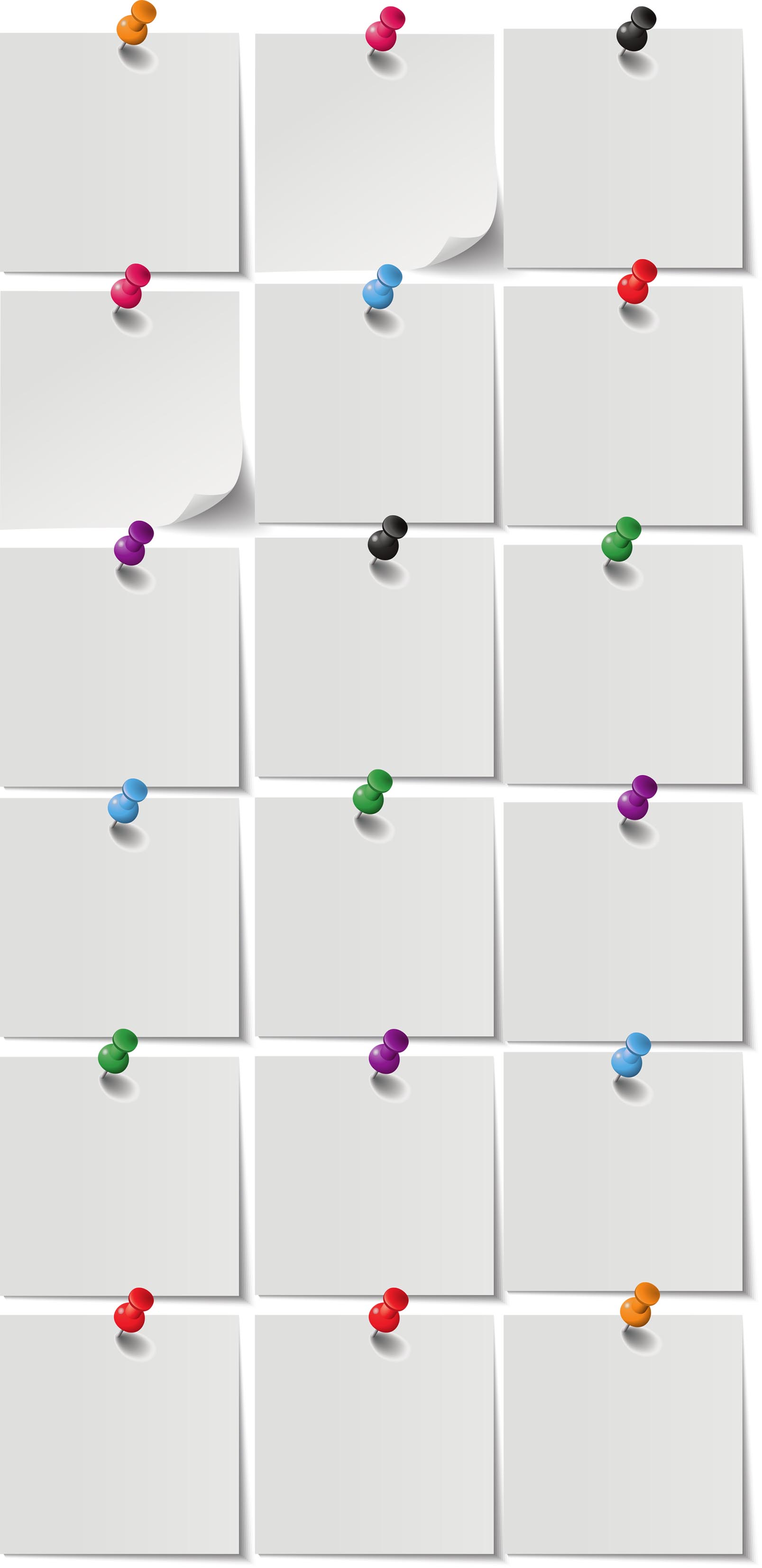 Июль 2020Август 2020Сентябрь 2020Октябрь 2020Ноябрь 2020Декабрь 2020